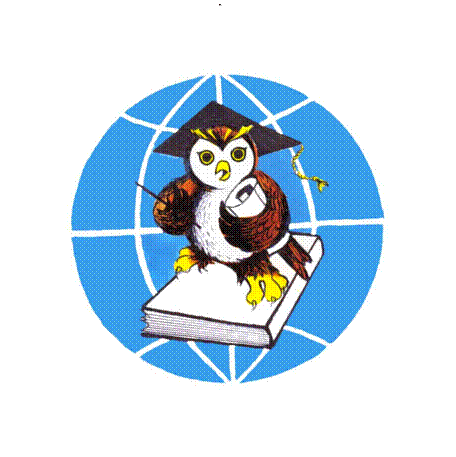                                                                     					        УТВЕРЖДЕН                                           на Педагогическом совете       протокол №7 от 29.03.2019г. Отчет о самообследовании  деятельности МБОУ лицея №104 г. Минеральные Воды  2018 годСамообследование деятельности МБОУ лицея №104  проводилось в соответствии с Порядком  проведения самообследования образовательной организацией, утвержденным приказом Министерства образования и науки РФ от 14 июня 2013 г. N 462, на основании Федерального закона от 29 декабря 2012 г. N 273-ФЗ "Об образовании в Российской Федерации", приказа Министерства образования и науки РФ от 10 декабря 2013 г. N 1324 "Об утверждении показателей деятельности образовательной организации, подлежащей самообследованию", приказа Министерства образования и науки РФ от 14 декабря 2017 г. N 1218 "О внесении изменений в Порядок проведения самообследования образовательной организации, утвержденный приказом Министерства образования и науки РФ от 14 июня 2013 г. N 462», на основании приказа директора МБОУ лицея №104  «О подготовке отчета о результатах самообследования за 2018год» от 11.02.2019 г. № 12.Целями проведения самообследования являются обеспечение доступности и открытости информации о деятельности организации, а также подготовка отчета о результатах самооследования.Самообследование проводится ежегодно комиссией, в состав которой входит администрация лицея, руководители МО.  Самообследование проводится в форме анализа.Главной задачей в деятельности педагогического коллектива лицея в 2018 году было сохранение физического, психического и нравственного здоровья детей, проводилась работа по снижению перегрузки обучающихся, внедрению здоровьесберегающих технологий, совершенствованию образовательных и воспитательных программ, обеспечению своевременной диагностики. ОглавлениеОбщая характеристика образовательного учрежденияИнформационная справкаГод основания: 1 корпус – 1902 г., 2 корпус – 1963 г..Адрес: 357203, Ставропольский край, г. Минеральные Воды, ул. Ленина, д. 36;Телефон: 8 (7922) 6-69-30E-mail: liceu_104@mail.ru	Сайт лицея: liceu-104.stavropolschool.ru Директор: Андриенко Наталья АлексеевнаУчредитель: управление образования администрации Минераловодского городского округа;Границы территории, закрепленной за МБОУ лицеем № 104, для учета граждан, проживающих на территории Минераловодского городского округа и имеющих право на обучение по основным общеобразовательным программам начального общего, основного общего и среднего общего образования: г. Минеральные Воды: ул.Горького № 1-59 (четная и нечетная стороны); ул. Почтовая № 1-55 ( четная и нечетная стороны); ул. Интернациональная № 77-105 (четная и нечетная стороны) ; ул. Локомотивная-вся; ул. Пролетарская № 1-42 (четная и нечетная стороны); ул. Бибика № 1-50 (четная и нечетная стороны), ул. Межквартальная- вся; ул. К. Либкхнекта с № 1-5 (четная и нечетная стороны, 8, 9, 11, 14-30), с № 14 по № 30 (четная и нечетная стороны); ул. Анджиевского с № 1 по № 12 (четная и нечетная стороны), ул. 22 Партсъезда с № 58-68 (четная и нечетная стороны).Нормативно-правовые документы, регламентирующие деятельность МБОУ лицея №104, в полной мере соответствуют требованиям современного законодательства. Лицензия на осуществление образовательной деятельности по программам начального общего образования, основного общего образования, среднего общего образования №4808 от 16.05.2016г. выдана Министерством образования и молодежной политики Ставропольского края. Свидетельство о государственной аккредитации №2768 от 05.10.2016г.В своей работе МБОУ лицей №104 руководствуется Законом РФ «Об образовании в Российской Федерации», Уставом лицея, Образовательной программой, локальными актами, внутренними приказами, в которых определен круг регулируемых вопросов о правах и обязанностях участников образовательного процесса.  Материально-техническое обеспечение лицея.Количество учебных помещений - 35, в том числеУчебно-производственные мастерские – 2Спортивные залы – 1Компьютерные классы -2Кабинеты начальных классов –8Кабинеты иностранного языка – 4Кабинет химии, физики, биологии, географии – 5Кабинеты математики -3Кабинеты русского языка и литературы – 4Кабинет истории, музыки, ОБЖ, черчения, музей - 6В МБОУ лицее №104 имеется медпункт, состоящий из кабинета врача и процедурного кабинета. Кабинеты оснащены необходимым оборудованием.На 01.09.2018 года в МБОУ лицее №104 имеется следующее оборудование:1. Компьютеров – 68 шт. Из них:Мобильные переносные компьютеры – 4 шт.Моноблоки- 6 шт.Используются в образовательных целях – 49 шт.
2. Мультимедийные проекторы – 21 шт.
3. МФУ – 31 шт.
4. Принтеры – 20 шт.5. Интерактивные доски – 13 шт.
6. Сканеры – 2 шт.
7. Ксероксы – 2 шт. 
8. Экран – 9 шт.
9. Медиатека – 1 комплект.
10. Система видеонаблюдения – 1 комплект (монитор, видеомагнитофон, записывающее устройство).
В лицее используется электронный документооборот. Для бухгалтерской отчетности используются программы: «1С: Бухгалтерия 7.7», «1С: Бухгалтерия 8.3», УРМ АС «Бюджет», «Клиент СУФД».Библиотечный фонд на 01.09.2018г.  составляет 27248 экземпляров, из  которых 7147– книги, 19788 – учебники. Литература по разделам:общественно-политическая – 1856естественнонаучная – 495прикладные науки – 394методическая литература – 1313детская литература – 836художественная литература – 1767справочно-энциклопедическая литература – 486Фонд медиатеки составляет 293 диск.Свою миссию лицей сегодня видит:- в обеспечении доступного качественного образования;- в создании необходимых условий для умственного, эстетического физического развития ребенка и его нравственного становления на основе его способностей и потребностей, в соответствии с государственным стандартом и социальным заказом;- в воспитании гражданской позиции учащихся;Конкурентными преимуществами МБОУ лицея №104 являются:- значительный авторитет лицея в окружающем социуме;- стабильно работающий квалифицированный педагогический коллектив, мотивированный на работу по развитию образовательного учреждения;- преимущественно оптимальный и высокий уровень общеучебных умений и навыков выпускников лицея;- созданная система патриотического воспитания учащихся на основе традиций лицея; Перечисленные преимущества лицея позволяют сохранять стабильность в комплектовании классов. 1.2. Кадровый состав (административный и педагогический) В школе работают 74 человека (учителя, администраторы и члены педагогического, вспомогательного и обсуживающего персонала, включая совместителей).  1.3. Структура управления, органы государственно-общественного управления  Непосредственное  руководство  осуществляет  директор.К управлению лицея привлекаются все участники образовательного процесса: педагоги (через общее собрание трудового коллектива, Педагогический совет); родители (классные родительские комитеты, Управляющий совет, Совет отцов);  ученики (Управляющий совет, Совет старшеклассников).  2. Особенности организации образовательного процесса в МБОУ лицее №104.2.1. Характеристика образовательных программ.Основным предметом деятельности лицея является реализация образовательных программ начального общего, основного общего и среднего общего образования, которые обеспечивают дополнительную (углубленную) подготовку обучающихся по отдельным предметам. Образовательное учреждение осуществляет образовательный процесс в соответствии с видами реализуемых образовательных программ являются следующие уровни образования:- начальное общее образование- основное общее образование- среднее общее образование.Дополнительное образование (подвиды)- дополнительное образование детей и взрослых. Лицей в своей уставной деятельности реализует следующие образовательные программы:Основные общеобразовательные программы:Начальное общее образование. Обучающиеся обучались по учебно-методическому комплексу (УМК) для начальной школы «Школа России» (издательство «Просвещение»).Основное общее образование. С 2015г. лицей, как и все общеобразовательные учреждения России, перешел на Федеральный государственный образовательный стандарт основного общего образования, который представляет собой совокупность требований, обязательных при реализации основной образовательной программы основного общего образования образовательными учреждениями, имеющими государственную аккредитацию. В основе ФГОС лежит системно-деятельностный подход, который обеспечивает формирование готовности к саморазвитию и непрерывному образованию; проектирование и конструирование социальной среды развития, обучающихся в системе образования; активную учебно-познавательную деятельность обучающихся; построение образовательного процесса с учетом индивидуальных возрастных, психологических и физиологических особенностей обучающихся. Стандарт устанавливает требования к результатам освоения обучающимися основной общеобразовательной программы основного общего образования: личностным, метапредметным, предметным. Обучающиеся 5-8 классов осваивали образовательную программу основного общего образования в контексте новых требований ФГОС. Были созданы все условия для становления и формирования личности обучающихся, для реализации их склонностей, интересов и способностей к социальному определению. Обучающиеся 9 классов продолжили освоение программы основного общего образования, которая является базой для получения среднего общего образования, начального и среднего профессионального образования.  Основное общее образование и государственная итоговая аттестация по его завершении являются обязательными. Требование обязательности основного общего образования применительно к конкретному обучающемуся сохраняет силу достижения им пятнадцатилетнего возраста, если соответствующее образование не было получено обучающимися ранее. Среднее общее образование. Это завершающий этап общеобразовательной подготовки, обеспечивающий освоение общеобразовательных программ среднего общего образования, развитие устойчивых познавательных интересов и творческих способностей обучающегося, формирование навыков самостоятельной учебной деятельности на основе дифференциации обучения. 2.2. Реализация учебного плана.   Учебный план составлен с учетом санитарно-эпидемиологических правил и нормативов СанПиН 2.4.2.2821-10 «Санитарно-эпидемиологические требования к условиям и организации обучения в общеобразовательных учреждениях», утвержденными Постановлением Главного государственного санитарного врача Российской Федерации от 29 декабря 2010 года № 189 с изменениями. Учебный план лицея является нормативно-правовым актом, устанавливающим перечень предметов и объём учебного времени отводимого на выполнение федерального компонента государственного стандарта общего образования и компонента образовательного учреждения на всех ступенях общего образования (начального общего, основного общего и среднего общего образования) по классам.При реализации учебного плана лицея используются учебники в соответствии с перечнем, утвержденным приказом Министерства образования и науки Российской Федерации от 31 марта 2014 г. № 253 «Об утверждении федерального перечня учебников, рекомендуемых к использованию при реализации имеющих государственную аккредитацию образовательных программ начального общего, основного общего, среднего общего образования». ( с изменениями Приказ министерства образования России от 8 июня 2015 года №  576 , приказ Министерства образования России от 28 декабря 2015 года №1529, приказ  Министерства образования и науки России от 21 апреля 2016 года № 459, приказ министерства образования и науки России от 29 декабря 2016 года №1677, приказ министерства образования и науки России от 8 июня 2017 года №535, приказ Министерства образования и науки России от 20 июня 2017 года №581, приказ министерства образования и науки России от 5 июля 2017 года №629«О внесении изменений в федеральный перечень учебников, рекомендованных к использованию при реализации имеющих государственную аккредитацию образовательных программ начального общего, основного общего, среднего общего образования, утвержденный приказом Министерства образования и науки Российской Федерации от 31 марта 2014 г. № 253». Кадровое и методическое обеспечение соответствует требованиям учебного плана.Учебная неделя в соответствии с Уставом лицея продолжается 5 дней для учащихся 1-4 классов, 6 дней для учащихся 5-11 классов. Недельная нагрузка учащихся не превышает предельно допустимой, определенной нормами СанПиНа.Изучение ряда предметов ведется по программам углублённого изучения. Учебные программы выполнены в полном объеме, как в теоретической, так и в практической части. Все обучающиеся на дому по состоянию здоровья, успешно прошли курс соответствующего года обучения, программы и учебные планы индивидуального обучения выполнены. Внеурочная деятельность является составной частью  учебно - воспитательного процесса и одной из форм организации свободного времени учащихся. Правильно организованная  система внеурочной деятельности представляет собой ту сферу, в условиях которой можно максимально развить или сформировать познавательные потребности и способности каждого учащегося, которая обеспечит воспитание свободной личности. Воспитание детей происходит в любой момент их деятельности. Однако наиболее продуктивно это воспитание осуществлять в свободное от обучения время.Внеурочная деятельность в МБОУ лицей №104 г. Минеральные Воды осуществляется  через организацию деятельности кружковой работы. Основой является  реализации внеурочной деятельности учителями начальной школы и учителями- предметниками. В соответствии с требованиями Стандарта внеурочная деятельность организуется по  следующим направлениям развития личности:спортивно-оздоровительное:духовно- нравственное;общеинтеллектуальное;общекультурное;социальное;Содержание занятий, предусмотренных как внеурочная деятельность, формируется с учетом пожеланий обучающихся и их родителей (законных представителей) и направлено на реализацию различных форм ее организации, отличных от урочной системы обучения, таких как экскурсии, кружки, секции, круглые столы, конференции, диспуты, школьные научные общества, олимпиады, конкурсы, соревнования, поисковые и научные исследования, общественно-полезная практика.Расписание занятий внеурочной деятельности составляется с учетом наиболее благоприятного режима труда и отдыха обучающихся. При реализации данных программ учитываются  желания родителей посещать те или иные кружки. 2.3. Характеристика внутришкольной системы оценки качества. Внутришкольная система оценки качества образования в лицее №104 строится в соответствии с нормативными правовыми актами Российской Федерации, Ставропольского края и Минераловодского городского округа, регламентирующими реализацию всех процедур контроля и оценки качества образования. Качество образования оценивается на основании результатов индивидуальных образовательных достижении обучающихся и условий организации образовательного процесса.Цель системы оценки качества образования лицея: получение объективной информации о степени соответствия образовательных результатов и условий их достижения требованиям государственных стандартов, о состоянии качества образования в лицее, тенденциях изменения и причинах, влияющих на его уровень.В 2018 году предметом оценки были следующие показатели:- качество образовательных результатов (уровень усвоения программ, уровень форсированной мотивации к учебной деятельности);- качество условий образовательного процесса (эффективность использования материально-технических ресурсов, оценка кадрового потенциала учреждения и эффективности деятельности педагогов);- качество образовательного процесса (комфортность образовательно процесса, адаптированность образовательной программы образовательным потребностям обучающихся, степень открытости образования, доступность образования). Результат внутришкольной оценки качества образования в лицее.106 обучающихся по итогам 2017-2018 учебного года награждены «Похвальными листами за отличие в обучении».Формы управления качеством образования. МБОУ лицей №104- инновационное образовательное учреждение, работа которого направлена на достижение обучающимися нового качества образования в соответствии с Программой развития лицея, которая включает:- углублённое изучение отдельных предметов, в соответствии с учебным планом;- интеграцию основного и дополнительного образования;- систематический административный контроль качества преподавания и обучения через систему диагностических работ в начальной школе, административных контрольных работ по всем предметам, цель которых- проверка сформированности практических умений и навыков по предметам Учебного плана лицея. -   внутришкольный контроль, предусматривающий посещение уроков, проверку документации учителями и обучающимися, создание психологического и социального портрет классов, индивидуальные встречи с родителями; - проведение в течение учебного года предметных недель, предполагающих углубление знаний по предмету, развитие познавательного интереса к научной области, реализацию творческого потенциала обучающихся. - систематическое повышение квалификации педагогами лицея;- обмен опытом между педагогами лицея, участие учителей- предметников в работе ШМО и городских МО; участие педагогов в конкурсах и конференциях различного уровня с целью обмена опытом и повышения квалификации; развитие творческого и научно потенциала учителя. Условия осуществления образовательного процессаШкольная инфраструктураПедагогический совет Школы Педагогический совет является постоянно действующим коллегиальным органом лицея, который рассматривает основные вопросы образовательного процесса. Членами педагогического  совета  являются  все  педагогические  работники  лицея,  а  также  иные работники,  чья  деятельность  связана  с  содержанием  и  организацией образовательного  процесса. Должность председателя педагогического совета является выборной.  Методический совет В целях организации и совершенствования учебно-методической работы в лицее действуют  методические  объединения  учителей.  Руководство  работой  осуществляет методический  совет. В состав  методического  совета входят директор лицея, заместители директора,  руководители  методических объединений, психолог. Управляющий совет лицея. Для содействия педагогическому коллективу лицея в решении вопросов обучения и воспитании обучающихся действует  Управляющий совет,  который  является  постоянно  действующим органом  самоуправления  лицея.  В его состав  входят  родители (законные  представители)  обучающихся, сотрудники лицея, обучающиеся,  разделяющие  уставные  цели  деятельности.3.2. Развитие кадрового потенциала. Развитие образовательного процесса в современной школе, безусловно, зависит от компетентности  учителя.  В  2018  учебном  году  педагогический  процесс осуществляли  53  педагога.  В  коллективе  работают  опытные,  компетентные, инициативные педагоги. Это подтверждается результатами участия в профессиональных конкурсных  мероприятиях  различного  уровня,  публикациями  на  профессиональных   сайтах. Опыт наших учителей востребован педагогическим сообществом города. Ключевым направлением является развитие учительского  потенциала:  участие  педагогов  в профессиональных  конкурсах,  фестивалях,  обобщение  и  распространение  передового педагогического опыта.  В  школе  создано  8  методических  объединения  учителей-предметников.Каждое методическое объединение работало над своей методической темой, тесно связанной с  методической  темой  школы,  и  в  своей  деятельности,  прежде  всего, ориентировалось на организацию методической помощи учителю. В 2018 году 21 педагог (40 % от общего количества педагогических работников) школы повысили свою профессиональную квалификацию, из них  через:курсы повышения квалификации на базе СКИРО ПК и ПРО– 7 человек (13% от общего количества педагогических работников); дистанционные курсы  – 14 человек (26% от общего количества педагогических работников)Прошли курсы профессиональной переподготовки 3 человека (1%)Общее количество часов курсовой подготовки за 2018 год -1780 часовОбщее количество часов профессиональной переподготовки за 2018 год  -1442 часаПрохождение курсовой подготовки в 2018 году:Профессиональная переподготовка в 2018 годуВ 2018 году прошли аттестацию:- на высшую  квалификационную  категорию – 5 человек (Харланова И.В.,Сапоев Н.А., Погорелова А.А.,Ломова Н.А., Воробьева В.А.);- на первую квалификационную категорию - 3 человека (Яровая А.В., Жигальцова И.А., Шестакова И.А.);- на соответствие занимаемой должности – 3 человека (Погорелова А.А.(заместитель директора), Андриенко Н.А. (учитель истории), Жихарева С.Ю.В целях повышения профессионального мастерства учителей, 62% педагогов лицея активно участвуют в городских и  краевых   семинарах, конференциях,  Интернет - проектах, 62% педагогического коллектива представляет опыт работы на различных уровнях. Наиболее значимые события:В 2018 году за добросовестный труд в деле обучения и воспитания подрастающего поколения педагоги лицея были награждены грамотами, благодарственными письмами и памятными медалями :3.3. Здоровье учащихся и медицинское обслуживаниеАктивная работа  позволяет проанализировать основные, наиболее часто использующиеся формы здоровьесберегающей деятельности.Здоровьесберегающей деятельностью лицея  являлись:Диспансеризация;Профилактические прививки;Дни Здоровья;Спортивные школьные праздники;Участие в  городских и районных спортивных соревнованиях;Беседы о здоровье с учащимися;Беседы о здоровье с родителями;Витаминизация;Оформление классных и школьных «Уголков здоровья»;Санаторно-курортное лечение в летний и зимний период:Таблица по группам здоровьяМБОУ лицей № 104 г. Минеральные Воды:Работа в МБОУ лицее №104 строилась по следующим  направлениям: работа с обучающимисяработа родителямиработа с педагогическим коллективомРабота с обучающимися:	Важнейшим условием деятельности педагогического коллектива МБОУ лицея № 104 (согласно программам «Здоровье», «Школьный абонемент») является обязательное применение на занятиях здоровьесберегающих технологий обучения. Это предполагает:- учет периодов работоспособности детей на уроках (период врабатываемости, период высокой продуктивности, период снижения продуктивности с признаками утомления);- учет возрастных и физиологических особенностей ребенка на занятиях (количества видов деятельности на уроках, их продуктивность);- наличие эмоциональных разрядок на уроках;- чередование позы с учетом видов деятельности;- использование физкультурных пауз на уроках.Режим работы составлен с учетом продолжительности пребывания детей в учреждении, регламентируется единым расписанием учебных занятий, самоподготовки, внеурочной деятельности и дополнительного образования в соответствии с требованиями Санитарно-эпидемиологических правил и нормативов СанПиН 2.4.2.1178-02, строится на принципах интеграции основного и дополнительного образования, обеспечивает научно-обоснованное сочетание обучения, труда и отдыха, рациональное использование учебного времени для организации проектно-исследовательской деятельности и экскурсионно-краеведческой работы.	В МБОУ лицее №104 успешно решается задача рациональной организации учебно-воспитательной нагрузки – вводится дополнительная двигательная нагрузка, организуются прогулки с учащимися.	В рамках часов, выделяемых на организацию самоподготовки, организуется развивающая и проектная деятельность обучающихся, индивидуальная и групповая деятельность детей.	Нашими педагогами используются все формы и способы осуществления дифференциации: индивидуальное дозирование и распределение учебной нагрузки, определение соответствующего индивидуальным возможностям учащегося уровня сложности заданий в пределах стандартных и повышенных требований и т.д. Индивидуальное дозирование объема учебной нагрузки и рациональное распределение ее во времени достигается благодаря применению гибких вариативных форм построения системы учебного процесса. Апробируются и внедряются методы проектов, проблемное и развивающее обучение.	Существенный вклад в образовательный процесс, в воспитание и оздоровление обучающихся вносит дополнительное образование, которое реализуется во второй половине дня для первой смены и, наоборот, для второй.Физиолого-гигиенические требования к составлению расписаний уроков в школе определяются динамикой изменения физиологических функций и работоспособностью учащихся на протяжении учебного дня и недели. В рационально составленном школьном расписании учтены сложность предметов и преобладание динамического или статического компонентов во время занятий. Ухудшение работоспособности, как у учащихся младших классов, так и старших классов, приходится на разные часы дня. Очень важно, что, наряду с профилактическими медицинскими мероприятиями в школе осуществляется и психологическое сопровождение ребенка.	В начале учебного года, с самых первых дней совместно с педагогами отслеживалась адаптация детей к школьным занятиям и в целом к школе, так как именно от этого зависит психическое здоровье детей. В соответствии с мероприятиями программы с детьми, испытывающими психологические трудности, проводились тренинговые занятия. В результате совместной, кропотливой работы психолога, учителей и родителей первоклассники за короткий срок – два месяца адаптировались к школе. 	МБОУ лицеем № 104 заключен договор о совместной деятельности с ГБУЗ СК «Минераловодская районная больница». Медицинское учреждение оказывает медицинскую помощь обучающимся, проводит иммунопрофилактику, туберкулино диагностику, обеспечивает проведение профилактических осмотров, организовывает противоэпидемические мероприятия, ведет разъяснительную работу с обучающимися, родителями (законными представителями), сотрудниками лицея.4. Результаты деятельности учреждения, качество образования4.1. Результаты Государственной итоговой аттестации 2018 годаПодготовка к ГИА в формате ОГЭ и ЕГЭ проводилась в соответствии с планом, систематически осуществлялся контроль результатов (тренировочные, диагностические работы, в том числе и через систему компьютерного мониторинга «Статград»). Для успешной подготовки 11-классников были выделены дополнительно часы из школьного компонента по русскому языку и математике, проводился инструктаж и ознакомление с нормативно-правовой базой итоговой аттестации. Одним из показателей качества образования в школе можно назвать результаты государственной (итоговой) аттестации учащихся 9-х и 11 -х классов. Выпускники хорошо закончили учебный год и все были допущены к экзаменам. Государственная итоговая аттестация в формате ОГЭ предлагает 11 предметов, ЕГЭ - 13 предметов школьного курса на выбор. Из них два обязательных экзамена (русский язык и математика в 9 классах, русский язык и математика (базового уровня или профильного уровня) для 11 классов. 75  выпускников 9-х классов успешно сдали ОГЭ,  из них  6 человек получили  аттестаты с отличием.49  выпускников 11-х классов успешно сдали ЕГЭ,  из них 13 выпускников получили  аттестаты с отличием.  13 человек награждены медалью РФ «За особые успехи в учении», 9 учеловек — золотой медалью СК «За особые успехи в обучении», 4 — серебряной медалью СК «За особые успехи в обучении»4.2. Результаты трудоустройства выпускников 9, 11 классовАнализ статистических данных позволяет сделать вывод о том, что все выпускники лицея: и 9-ти и 11-тиклассники мотивированы на получение дальнейшего профессионального образования, а высокий процент поступления в ВУЗы и СПО говорит о высоком уровне подготовки выпускников школы в 2018 году.4.3. Результаты олимпиад, конкурсов и научно-практических конференций школьников в 2018 году.Лицей активно участвует в конкурсах, мероприятиях разного уровня, с каждым годом увеличивается количество конкурсов, мероприятий, в которых принимают участие обучающиеся лицея.Наиболее значимыми достижениями обучающихся лицея за 2018 год являются:Итоги участия обучающихся МБОУ лицея № 104 г. Минеральные Воды в муниципальном этапе всероссийской олимпиады школьников в 2018 году.С 8 ноября 2018 года по 30 ноября 2018 года в Минераловодском городском округе проходил муниципальный этап всероссийской олимпиады школьников по 22 предметам. Учащиеся лицея участвовали во втором туре предметных олимпиад по 19 предметам: основам безопасности жизнедеятельности, географии, английскому языку,  праву, математике, МХК, физической культуре, биологии, экологии, химии, русскому языку, обществознанию, технологии, физике, литературе, информатике и ИКТ, экономике, астрономии, истории. Учащиеся лицея не принимали участие в олимпиаде по французскому языку, немецкому языку, испанскому языку.  Всего  во втором туре олимпиад приняло участие __150__ человек. Многие из них принимали участие в нескольких олимпиадах, поэтому из них участников (участник учитывается 1 раз):Участников по протоколам( количество участий):Обучающиеся лицея принесли  57 победных и призовых мест.По данным рейтинга победителей и призеров лицея, больше всего победных и призовых мест у следующих учащихся:Рейтинг предметов по результатам муниципального этапа всероссийской олимпиады школьников:В 2018 году лицей занимает второе место в рейтинговом списке образовательных учреждений по итогам муниципального этапа ВсОШ. Анализируя массовость и количество участников муниципального этапа по предметам от МБОУ лицея № 104 в 2018 году, можно сделать следующие выводы:Учителя-предметники и обучающиеся, ставшие призерами и победителями муниципального этапа всероссийской олимпиады школьников в 2018/2019 учебном году награждены грамотами начальника управления образованием МГО Безруких Л.А. В региональном этапе всероссийской олимпиады школьников в 2017/2018 учебном году примут участие 16 человек.4.4. Итоги экспериментальной площадки муниципального уровня.МБОУ лицей № 104 с 2016 г. находится в статусе ОЭП (Приказ «Об организации работы опытно-экспериментальной площадки» № 90.18 от 01.09.2016 г.). Тема : «Организация неформальных процедур оценки качества образования в лицее через внутренний аудит»Цель III этапа:Анализ практического развёртывания эксперимента.Подведение итогов апробации  модели внутреннего аудита для проведения неформальных процедур оценки качества образования в лицее.Задачи:1. Создание ресурсной базы и комплекса методических материалов по реализации ОЭР и тиражированию опыта.2. Оформление и научно-методическое описание модели внутреннего аудита оценки качества образования в школе.3. Расширение социального партнерства и взаимодействия с профессиональным сообществом в рамках конференций, семинаров, круглых столов, публикаций по проблемам ОЭР в частности и оценки качества образования в целом и формирования условий для  профессионального самоопределения через взаимодействие с вузами КМВ.Содержание деятельности в рамках III этапа:4.5. Социальное партнерство и связи.Лицей сотрудничает с заинтересованными организациями и учреждениями, а также с представителями общественности, активно сотрудничает с высшими учебными заведениями:-Северо-Кавказский институт (филиал) АНО ВО МГЭУ -ФГБОУ «Волгоградский государственный университет Министерства здравоохранения РФ»- МКУ ДО детско-юношеский спортивная школа г. Минеральные Воды;-ГБОУ СПО СК «Ставропольский краевой музыкальный колледж им. В.И. Сафонова»; - ГКУ «Детский дом №1 Колосок»;- МБДОУ детский сад №16 «Красная шапочка»;- МКДОУ детский сад комбинированного вида № 103 «Чебурашка»- МКУ ДО Дом детского творчества;- МБУК ЦБС Детская библиотека Минераловодского округа;- Центр для одаренных детей «Поиск» г. Минеральные Воды;- МБУ «Молодежный центр Минераловодского городского округа»- ГКУ «Центр занятости населения Минераловодского района»- филиал ОАО «РЖД» СКЖД - структурное подразделение Владикавказская детская железная дорога;- Ставропольское региональное отделение ООО «Ассоциация юристов России»5. Воспитательная работа в ОУВ лицее на основании диагностического исследования и тщательного анализа его результатов разработана концепция воспитательной системы лицея и программа ее реализации, определены системообразующие виды деятельности.В основе воспитательной системы лицея лежит предположение, что личность человека формируется не только в результате внешних воздействий, но и, в основном, является результатом внутренней работы по саморазвитию. Следовательно, важнейшей воспитательной задачей является создание особой развивающейся среды, которая дает ребенку возможность пробовать, выбирать, принимать самостоятельные решения.Учитывая особенности учащихся, специфику лицея и социума, социальный заказ, педагоги приняли решение о создании воспитательной системы лицея, в которой весь дух образовательного учреждения, все содержание образования должны быть направлены на формирование у подростков патриотического сознания и чувства патриотизма.                                                                                                                                                                                                                                                                                                                                                                                                                                                                                                                                                                                                                                                                                                                                                                                                                                                                                                                                                                                                                                                                                                                                                                                                                                                                                                                                                                                                                                                                                                                                                                                                                                                                                                                                                                                                                                                                                                                                                                                                                                                                                                                                                                                                                                                                                                                                                                                                                                                                                                                                                                                                                                                                                                                                                                                                                                                                                                                                                                                                                                                                                                                                                                                                                                                                                                                                                                                                                                                                                                                                                                                                                                                                                                                                                                                                                                                                                                                                                                                                                                                                                                                                                                                                                                                                                                                                                                                                                                                                                                                                                                    	Приоритетным направлением в работе лицея является личностно-ориентированный подход к оздоровлению, образованию и воспитанию детей в лицее.Для реализации данной проблемы были поставлены следующие воспитательные задачи: - воспитание личности на культуре и традициях своей страны;- формирование активной гражданской позиции через участие в общественной жизни лицея;- содействие формированию сознательного отношения ребёнка к своему здоровью как естественной основы умственного, физического, трудового и нравственного развития;- самоутверждение личности в коллективе с учетом ее возможностей, используя все формы урочной и внеклассной работы;- совершенствование самоуправленческой деятельности в планировании, организации и анализе жизнедеятельности в лицее по принципу демократизации и педагогике сотрудничества, обеспечивая участие в этой работе большинства учащихся.Воспитательная работа с учащимися велась по следующим направлениям:- организационно–педагогическая деятельность;-  учебно-познавательное;-  военно-патриотическое;- духовно-нравственное воспитание;-  экологическое;-  эстетическое;-  профориентационное, трудовое;- по предупреждению детского дорожно-транспортного травматизма, пожарной безопасности и профилактике школьного травматизма;-  по предупреждению правонарушений;-  спортивно-оздоровительное;- организация ученического самоуправления и работа детско-юношеских объединений;- работа с различными учреждениями и общественными организациями города;-  общественное и семейное воспитание.          Данные направления реализуются через традиционные школьные мероприятия. По сути традиции представляют собой исторически-культурное наследие, которое постоянно развивается с учетом современных реалий жизни. Такие традиции существуют и развиваются в лицее.         Воспитательная работа проводилась согласно школьному плану воспитательной работы и плану Управления образования Минераловодского городского округа, а также согласно приказам Управления образования и положениям по региональным, муниципальным воспитательным мероприятиям. Все мероприятия являлись звеньями в цепи процесса создания личностно-ориентированной образовательной и воспитательной среды.      Воспитательная работа велась всем педагогическим коллективом и воспитательной службой лицея, в состав которой входят: администрация лицея, социальный педагог, педагог- психолог, классные руководители, зав.библиотекой.Военно-патриотическое воспитание. 	Большое внимание в лицее уделялось военно-патриотическому воспитанию. Цель и задачи военно-патриотического воспитания сосредоточены на следующих компонентах:- культурно-исторический;- военно-исторический;- духовно-нравственный;- идеологический;- правовой;- физический.Для того чтобы реализовать эти задачи, ребята знакомились с переломными моментами нашей истории, знаменательными событиями, датами защиты Отечества. Регулярно проводились: - заочные путешествия по городам-героям;- встречи с ветеранами и тружениками тыла, возложение цветов к Вечному огню;- экскурсии и походы по местам боевой славы Ставропольского края, в музеи;- общешкольные праздники, уроки мужества, классные часы, викторины, беседы, лекции по формированию и укреплению чувства гражданственности и патриотизма;- спортивные соревнования;- конкурс компьютерных презентаций «Война в фотографиях семейного альбома»- конкурсы газет, рисунков;- участие в акциях «Георгиевская ленточка», «Знамя Победы», «Бессмертный полк», «Стена памяти», «Успей сказать: Спасибо!»;- выставка творческих работ «Ради жизни на земле»;- сочинения на темы: «Подвиг советского народа в ВОВ», «Моя семья в годы войны», «Рассказ ветерана»;- участие в игре «Зарница».Такие мероприятия, как классные часы, посвященные государственной символике, Дню космонавтики и другие государственные праздники, мероприятия к Дню Матери, Дню пожилого человека и Дню семьи: изучение на уроках обществознания и закрепление во внеурочных мероприятиях Конвенции о правах ребенка и законов, принятых в нашей стране во исполнение положений конвенции – были направлены на воспитание гражданина и патриота России.Традиционными стали месячник оборонно-массовой работы «Равнение на Победу» и «Вахта Памяти», посвященная Дню Победы.11 января лицеисты приняли участие в митинге, посвященном 75-й годовщине освобождения города Минеральные Воды;24 января приняли участие в районном слете-старте «Равнение на Победу», посвященном открытию месячника оборонно-массовой работы. 3 место в тестировании «Этих дней не смолкнет слава».С 14 по 25 января проведен конкурс чтецов «А, память нам покоя не дает» и конкурс компьютерных презентаций «Память жива» в МБОУ лицее № 104. Приняло участие 55 человек. 2 февраля приняли участие в окружном конкурсе компьютерных технологий «Память жива», где Приходько Никита занял 2 место, Гусев Виталий занял 3 место. 7 февраля команда лицея «Аврора» приняли участие в окружной военно-спортивной игре «Вместе с юными героями», заняли 3 место. Руководитель Жихарева С.Ю.14 февраля лицеисты приняли участие в окружном конкурсе чтецов и самодеятельных поэтов «А память нам покоя не дает». Фетисова Анастасия- 2 место, Дьяченко Глеб – 1 место, Понизов Олег – 3 место, Мельникова Диана – 3 место, Страхов Анатолий – 1 место.- 16 февраля команда лицея «Ассорти» приняли участие в конкурсе патриотической песни «Солдатские звезды», где заняли 1 место.10 марта состоялась встреча с хором фронтовых друзей в рамках краевой акции «Обменные выступления фронтовых концертных бригад».	В лицее в 2017 году был создан отряд Юнармейцев руководитель Юрьев А.А.Продолжает вестись работа по краевой акции «Бессмертный полк». Обучающиеся лицея приняли участие в конкурсе чтецов и самодеятельных поэтов «А память нам покоя не дает», посвящённый 73-ой годовщине победы в Великой Отечественной войне в рамках месячника оборонно-массовой работы  «Равнение на Победу». Приняло участие 5 человек. Обучающиеся лицея несли караульную службу на Посту № 1 у мемориала «Огонь Вечной Славы».Все мероприятия прошли на высоком уровне. Участие в районном этапе конкурса рисунков на асфальте «Дорогами войны», 2 место (команда 8 класса)28 апреля 2018 года заключительный этап 44-го территориального финала юнармейской игры «Зарница-2017»: стрельба -1 место, строевая подготовка-3 место.Охват детей – 100% (все учащиеся 1 – 11 классов).Проведение этих мероприятий способствовало целенаправленному гражданско–патриотическому и военно-патриотическому воспитанию учащихся. Деятельность по военно-патриотическому  воспитанию  детей  и молодёжи, подготовке юношей к службе в армии организует педагогический коллектив школы  во  взаимодействии  с  военным комиссариатом  района.  Ежегодно старшеклассники  принимают  участие  в различных  слетах,  соревнованиях,  сборах: «Допризывная  молодежь»  -  участвовали ученики 10-х, 11-х классов, «Президентские состязания», ГТО.Духовно- нравственное воспитание.Под  “духовно-нравственным  воспитанием”  понимается  процесс  содействия духовно-нравственному  становлению человека, формированию у него:• нравственных чувств (совести, долга, веры, ответственности, гражданственности, патриотизма),• нравственного облика (терпения, милосердия, кротости, незлобивости),• нравственной позиции (способности к различению добра и зла, проявлению самоотверженной любви, готовности к преодолению жизненных испытаний),• нравственного поведения (готовности служения людям и Отечеству, проявления духовной рассудительности, послушания, доброй воли).         В  школе  должна  быть  сосредоточена  не  только  интеллектуальная,  но  и гражданская, духовная и культурная жизнь обучающегося. Если вопросам нравственного воспитания  учащихся  придавать  серьезное  значение  и  проводить  регулярную  работу  по духовному оздоровлению, то труд не будет напрасным.         Деятельность  нашего лицея была направлена  на  решение  следующей  задачи: создание  творческой  атмосферы  в  школьном  коллективе,  условий  для  физического, интеллектуального,  нравственного  и  духовного  развития  учащихся,  формирование  их гражданских качеств.       Для достижения поставленных целей и задач, в школе осуществлялись различные направления деятельности: - духовно-просветительское,- художественное,- трудовое и экологическое.	В 2018 году были проведены различные акции и мероприятия:- «Здравствуй школа!», торжественная линейка посвященная Дню знаний;- Акция «Милосердие» - День пожилых людей;- Концертная программа «С любовью к Вам, Учителя»; - Праздник Осени;- Школьный фестиваль «Дружба народов»;- Мероприятия ко Дню Матери «Святость материнская»;- Новогодние и Рождественские мероприятия;- Благотворительная акция «Подари праздник больному другу»;- Праздничный концерт «Милые дамы, Вам посвящается!»; - Выставка рисунков «Моя мама»;- Акция «Весенняя неделя добра»;- 17 января команда лицеистов приняли участие в фестивале и выставке декоративно-прикладного творчества «Рождественская звезда»;- 13 апреля учащиеся лицея приняли участие в окружной выставке прикладного творчества «Светлая Пасха», руководитель Верхова Е.И.Спортивно-оздоровительное воспитание.Большая работа в лицее была проведена по спортивно-оздоровительному направлению. В сентябре месяце прошла неделя физкультуры и спорта, в ноябре - месячник «Школа против наркотиков и СПИДа», в апреле – месячник  Здоровья. Учащиеся лицея принимали активное участие, как в общешкольных, так и в городских и районных мероприятиях. В течение 2018 года основными целями и задачами физкультурно-оздоровительной и спортивно - массовой работы были:- Испытание морально-волевых качеств и физической подготовке учащихся.-  Привлечение  наибольшего  количества  обучающихся  к  здоровому  образу  жизни, занятиям физкультурой и спортом.- Укрепления здоровья, повышение иммунитета, снижение заболеваемости.- Проведение  спортивных  мероприятий  в  рамках  городских  образовательных  и муниципальных программ.       	По  результатам  работы   сентября  была сформирована  сборная  команда  школы по волейболу и баскетболу, утвержден план тренировок и расписание занятий по  секционной  работе.  В течение  2018 года  были проведены;   соревнования  по  легкой  атлетике, школьные  этапы  соревнований  «Президентские состязания»,   «Президентские  спортивные  игры»,  а также соревнования «Весёлые старты» для начальной школы  и  пятых  классов.  Общее   руководство проведением  осуществлялось  директором  школы,  заместителем  по  воспитательной работе,  учителями  физкультуры,  классными руководителями.Спортивные  команды  учеников  школы приняли  участие  в  городских   соревнованиях: Волейбол – 2 местоВолейбол (в зачет Спартакиады «Юный Динамовец» - 2 местоСтрельба на приз Н.Н. Синельченко – 1 место  В апреле  2018  года  сборные  команды  школы  приняли участие  в  Президентских состязаниях среди школьников Минераловодского городского округа.По результатам  контрольных  тестирований  в  мае  2018  года  выполнение контрольных  нормативов  в  процентном  отношении  составила  88 %  от  общего  числа учеников  лицея.   Мониторинг  общего  физического  состояния,  проводимый  в  течение учебного  года,  выявил  тенденции  уменьшения  количества  респираторных   и  вирусных заболеваний. Также за прошедший  год обучающиеся  приняли  участие в сдаче норм ГТО, в результате получили золотые и серебряные значки.Профессиональная ориентация и трудовое воспитание школьников.В лицее стабильно ведется работа по профессиональной ориентации и трудовому воспитанию школьников. По профориентационной работе с учащимися 7-11 классов проводились беседы, анкетный опрос по профессиональной ориентации личности. Ребята посещали Дни открытых дверей ССУЗов и ВУЗов, встречались с представителями ССУЗов и ВУЗов. Регулярно проводились встречи с родителями учащихся различных профессий. На родительских собраниях проводились беседы о ССУЗах и ВУЗах города, края, страны с целью пропаганды профессий, обучаемых в этих учебных заведениях. В лицее имеется наглядная агитация по пропаганде профессий, приобретаемых в ССУЗах и ВУЗах.Развитию трудовых навыков, обучающихся подчинены следующие процессы: дежурство классов по школе и в школьной столовой, уборка закрепленных территорий и кабинетов, проведение субботников, летняя трудовая деятельность (ремонтные бригады, зеленый патруль). В начале года был составлен график дежурства классов по школе, определены посты. Каждый класс согласно графику дежурил в течение трех дней. Задачи дежурных: поддержка чистоты и порядка в школе, соблюдение дисциплины на переменах. Ученическое самоуправление.В лицее сложилась система функционирования ученического самоуправления. В 2018 году усовершенствовалась система ученического самоуправления. Эта система позволила учащимся ощутить себя организаторами своей жизни в лицее. Прежде всего – это Совет старшеклассников «Дружба», который руководит деятельностью учащихся старших классов, а также работает в тесном сотрудничестве с Советом детско-юношеского объединения «Радуга» и Советом друзей малышей «Затейники». Также в тесном контакте Совет старшеклассников работает с администрацией лицея, управляющим Советом, старостатом, советом физоргов, детскими объединениями. Совет имеет следующие документы: положение об ученическом Совете старшеклассников, структура и организация работы совета, «Наши правила», план работы совета старшеклассников, план заседаний Совета старшеклассников, план заседаний старост и их заместителей. В Совете старшеклассников 30 учеников, президент Похожай Владислав - ученик 10класса. В старостате 10 обучающихся 8-11 классов.В среднем звене создано и работает детско-юношеское объединение «Радуга». У объединения есть свои законы, заповеди, принципы деятельности, символы и атрибуты. Руководит работой Совет, состоящий из командиров всех детско-юношеских объединений лицея и активов классов. Вся внеклассная работа в объединении  проводится по семи направлениям, символизирующим семь цветов радуги:учебно-познавательное;военно-патриотическое;спортивно-оздоровительное;экологическое;эстетическое;трудовое;работа по профилактике ДДТТ, предупреждению правонарушений.Учащиеся лицея принимали активное участие в районных мероприятиях. В младшем звене работает детско-юношеское объединение «Корабль добрых дел». Ребята этого объединения принимают участие в игре-путешествии «Девять волшебных островов». Каждый остров имеет свое название.В детское объединение «Корабль добрых дел» входит 290 человек, это учащиеся 2-4 классов. Событийный подход, положенный в основу развития системы личностных отношений участников образовательного процесса, позволяет наполнить жизнь лицеистов яркими эмоциональными переживаниями, объединяющими в «лицейское братство» учеников, выпускников и учителей посредством традиций, событий.В лицее сложилась система общешкольных мероприятий – традиционных и нетрадиционных. Подтверждением успешности традиционных школьных мероприятий является то, что в анкетировании практически все учащиеся называют каждое из этих дел, запомнившихся своей яркостью, интересным содержанием, разнообразием, полезными знаниями, состязательностью. Данные факты говорят о том, что наши традиции сохраняются благодаря усилиям всех тех учителей, детей и родителей, которые активно, творчески поддерживают и развивают их. В течение года не было ни одного пассивного мероприятия. Все мероприятия оценены учащимися на «хорошо» и «отлично».Работа с родителями.Педагоги нашего лицея понимают, что их работа невозможна без сотрудничества с родителями, и ежегодно расширяют связи с семьями, включая их в воспитательную деятельность лицея. Подводя итоги этой работы, следует отметить, что с каждым годом все больше и больше родителей вместе с детьми участвуют в различных мероприятиях. 	В начале учебного года была разработана тематика педагогического лектория для родителей учащихся 1-11 классов, которую классные руководители использовали в своей работе. Это помогло расширить знания в области решения многих вопросов в воспитании учащихся. В течение всего года родители вместе со своими детьми подбирали материалы и помогали оформлять творческие работы и проекты. В течение 2018 года проведены родительские собрания, на которых рассматривались вопросы о мерах, принимаемых администрацией школы по предупреждению терактов, суицидального поведения подростков, агрессия в подростковом возрасте, вопросы питания, школьной формы, работы кружков, о предпрофильной подготовке, о мерах по предупреждению безнадзорности и правонарушений, о ЕГЭ, ОГЭ, об организации летнего отдыха и другие. 6. Социально-психологическая служба в лицее6.1. Социальная работа.На 2018 год перед социальной службой школы были поставлены следующие задачи: - изучение ребенка (отношений в семье, школе, дворе);- выявление психологических, педагогических, медицинских, правовых и других проблемах ребенка и его семьи;- защита и охрана прав ребенка в уже возникшей жизненной ситуации;- организация деятельности ребенка на основе самовоспитания, самообучения, самостоятельной организации своей жизни и поступков; социальная защита детей – сирот и детей, оставшихся без попечения родителей, а также детей, находящихся под опекой;- профилактика возникновения проблемных ситуаций в жизни ребенка.      В работе использовались следующие методы социальной работы:- социальная диагностика (социальный опрос, анализ документации, прогнозирование),-  социальная  профилактика  (социальная  терапия,  группа  поддержки,  превентивный метод),-   социальный контроль (социальный надзор, социальная опека), -   психологические методы (опросники, тестирование), -  педагогические  методы  (наблюдение,  беседа,  наказание,  поощрение,  педагогический эксперимент).Организация в школе кружков, общедоступных спортивных секций и привлечение к участию в них детей и подростков, особенно, состоящих на учётах ПДН и ВШК, а также многодетных, малообеспеченных,  неполных  семей;  семей,  находящихся  в социально опасном положении; детей, оставшихся без попечения родителей.     Всего Советом по профилактике в 2018 году было проведено 5 заседания. На заседаниях Совета по профилактике рассматривались такие вопросы, как низкая успеваемость, опоздания, нарушение школьной дисциплины, постановка и снятие с внутришкольного контроля детей находящихся в социально-опасном положении.     В ходе заседаний проводились индивидуальные беседы с родителями, где неоднократно разъяснялись их права и обязанности по содержанию, обучению и воспитанию детей, давались рекомендации: о режиме дня, как правильно готовить домашнее задание, как поощрять ребенка в семье, как разрешить конфликт с собственным ребенком.     Кроме того, Советом по профилактике были проведены обследования социально-бытовых условий жизни семей, в которых воспитываются дети- находящиеся под опекой;        - стоящих на внутришкольном контроле.     Советом по профилактике, совместно с представителями правоохранительных органов и членами ассоциации юристов России «Школа права» проводится большая профилактическая работа по формированию здорового образа жизни, законопослушного поведения, профилактике безнадзорности и правонарушений.     Работа с родителями в основном проводится в виде групповых информационно-разъяснительных лекций и индивидуальных бесед. В течение 1 полугодия классными руководителями поведены классные родительские собрания по следующей тематике: «Режим дня школьника», «Полезные и вредные привычки» - начальные классы -  «ЗОЖ – что это такое», «Подросток и ЗОЖ»  - 5,6,7 классы, «Вредным привычкам – нет!» -8 класс, «Основы ЗОЖ»-9,11 классы.	В лицее проводились следующие мероприятия: - «Тестирование на ПАВ» 7-11 классы;- лекция «Правила поведения на ЖД путях» специалист по ОТ ТЧМ-22;- профилактическая беседа «Административная ответственность и правила поведения на объектах ЖД транспорта и общественных местах» 8 – 10 классы (Садовова Ю.В.);- лекция «Профилактика правонарушений среди несовершеннолетних» 8 – 10 классы (Нукиян К.Ю.);- встреча с врачом психиатром - наркологом Пода Т. П. 8 – 9 классы «Употребление ПАВ смертельно опасно»;- лекция «Понятие административного правонарушения, виды административных наказаний» 5-9 кл.; (Сицко И.О.);- лекция «Профилактика преступлений среди несовершеннолетних» 7 – 10 классы (Нукиян К.Ю.);- Декада правовых знаний 1 – 11 классы;- в течение месяца участие в акции «Спорт – альтернатива пагубным привычкам»;- в течение месяца участие в акции «Школа против наркотиков и СПИДа»;- «Месячник здоровья» 1- 11 классы.- проведение добровольного тестирования учащихся «группы риска» на употребление наркотических веществ и психоактивных веществ;- рейды по неблагополучным семьям, осуществляемые совместно с другими субъектами системы профилактики;- ряд мероприятий по единому дню телефона доверий;- классные часы на тему по основным законодательным моментам, отражающим права и обязанности  ребёнка,  особенно  родителей, ответственность  за  возложенные  на  них обязанности:  «Твои  права,  обязанности,  ответственность»  –  социальный  педагог. За истекшее время была  проведена  разъяснительная  работа,  целью  которой  было разъяснение пагубных последствий наркомании, табакокурения, алкоголизма на личность в целом, на физическое и психологическое развитие человека, на влияние этих пороков на потомство,  физическое  состояние,  травмирование  психики  детей  в  семьях  пьющих родителей.  Информация  о  выполненных  мероприятиях,  направленных  на  профилактику употребления  детьми  и  молодёжью  курительных  смесей.Работа с учащимися, находящимися в социально опасном положении.К  детям  и  подросткам  с  различными  формами психической  и  социальной  дезадаптации,  выражающейся  в  поведении,  не  адекватных нормам и требованиям ближайшего окружения. Одной из задач, которая решалась в этом учебном  году,  являлось  создание  условий  для  психолого-педагогической,  правовой поддержки детей и подростков, в том числе с девиантным поведением. Работа с детьми, требующих особого внимания  ведётся планомерно и систематически. С  детьми  этой  группы  проводилась  большая  работа,  обеспечивающая  коррекцию поведения,  успеваемости и  посещаемости. Проводилась работа по повышению правовой грамотности учащихся и их родителей с целью профилактики девиантного поведения.В течение года проводился ежедневный контроль посещаемости учеников, выяснялись причины их отсутствия или опозданий, поддерживалась тесная связь с родителями и классными руководителями.  С родителями  проводилась  большая  профилактическая  работа:  беседы,  консультации, встречи с педагогами и инспектором по делам несовершеннолетних.Обучающиеся были повторно ознакомлены с Уставом, правилами внутреннего распорядка, отдельными статьями УК РФ и КоАП  РФ.  Основными причинами постановки на ВШК явились: • прогулы уроков и неуспеваемость; • хулиганство; • нарушение правил дорожного движения.Благодаря постоянной и слаженной работе классных руководителей, зам. директора по  ВР,  социального  педагога  пропуски  уроков  обучающимися без уважительной причины отсутствуют.В 2018 году в МБОУ лицее № 104 несчастных случаев зарегистрировано не было. Работа по охране и защите прав детей. Работа с детьми, находящимися под опекой.В 2018 г. зарегистрировано 5 опекаемых ребенка.   На каждого опекаемого ребёнка заведена отдельная папка с комплектом документов и актов обследования материально - бытовых условий семьи.Жалоб со стороны опекаемых и опекунов за учебный год не зарегистрировано. На  Совете  профилактики  правонарушений  и содействия семье опекаемые семьи не разбирались. 6.2. Психологическая служба Цель работы психологической службы в 2018 году- создание социально-психологических условий для развития личности обучающихся и их успешного обучения. Основные задачи:выявлять уровень психических и адаптивных процессов учащихся к условиям школы;разрабатывать коррекционно-развивающие программы по формированию и успешному развитию познавательной и учебной деятельности;учить педагогов психологическим методам и приемам общения, развития взаимоотношений «Ребенок - Учитель»; проводить систематическую  работу по профилактике нарушения поведения, конфликтных ситуаций;изучать детско-родительские отношения и оказывать психологическую помощь родителям в воспитании «особых» детей.Основные виды деятельности психологической службы: 1. Психологическое просвещение – приобщение взрослых (педагогов, учителей, родителей) и детей к психологическим знаниям. 2. Психологическая профилактика – специальный вид деятельности, направленный на сохранение, укрепление и развитие психологического здоровья детей на всех этапах школьного возраста. 3. Психолого - педагогический консилиум. 4. Психологическое консультирование (индивидуальное, групповое, семейное) 5. Психологическая диагностика: выявление особенностей психологического развития  ребенка, сформированности определенных психологических новообразований; соответствие уровня знаний, умений и навыков, личностных, межличностных особенностей  возрастным ориентирам, требованиям общества. 6. Психологическая коррекция, разработка рекомендаций, программы коррекционной и развивающей работы с учащимися, осуществление этой программы и контроль над ее выполнением. Диагностическая деятельность в работе  представлена как отдельный вид работы:с целью анализа развития познавательных способностей;анализа проблем личностного развития, дальнейшего формирования групп для коррекционно-развивающей деятельности. Диагностическая работа проводилась по намеченному годовому плану, а также в соответствии с запросами педагогов, учеников, родителей.Количество обратившихся (детей, родителей, специалистов) за психологической помощью к педагогам-психологам образовательных учреждений Виды и количество услуг, оказанных  педагогами-психологами обратившимся за психологической помощью7.Финансово-экономическая деятельность учрежденияОсновным видом деятельности МБОУ лицея № 104 г. Минеральные Воды является реализация общеобразовательных программ начального общего образования, основного общего образования, среднего полного общего образования. К иным видам деятельности  - оказание платных  дополнительных образовательных услуг.	Благотворительные пожертвования.Свидетельство о государственной регистрации учреждения серия 26 № 003713363 от 13 июня 2000 г.Свидетельство о внесении записи в ЕГРЮЛ серия 26 № 003713362 от 09.08.2011 г. Средняя заработная плата за 2018 год составила:Руководящий персонал                       - 36107,64 руб.Педагогический персонал                   - 24044,84 руб.Прочий персонал                                 - 16129,59 руб.       На 01.01.2019 г. в МБОУ  лицее № 104 г. Минеральные Воды по сравнению с 01.01.2018 г. произошло увеличение балансовой стоимости нефинансовых активов на 3 % в связи с приобретением учебной литературы за счет средств краевого бюджета, а также компьютерного оборудования, школьной мебели за счет внебюджетных средств. На 01.01.2018 г. балансовая стоимость нефинансовых активов составляла 17458786,19 руб., на 01.01.2019 г. балансовая стоимость составила 18052068,72 руб.; остаточная стоимость на 01.01.2018 г. -  577634,84 руб., на 01.01.2019 г. - 423413,46 руб.Выставленных требований в возмещение ущерба по недостачам и хищениям материальных ценностей, денежных средств, а также от порчи материальных ценностей за отчетный период не было.      За отчетный период произошло увеличение дебиторской задолженности на 100 %:         Кредиторская задолженность за отчетный период уменьшилась на 23 %Доходы, полученные учреждением в 2018 году составили всего – 33064063,93 руб.      а) доходы от благотворительных пожертвований – 735052,56 руб. б) доходы от предпринимательской  и иной деятельности – 453338,00 руб.       Благотворительные пожертвования, оказываемые учреждению за 2018 год           материальными ценностями (МФУ Pantum M6550, Сплит система AC Neoline NAC-07HN1/16Y, Стенды, МФУ Brother DCP-1602R, Ель искуственная 4 м.) составили – 71 773,00 руб.Суммы кассовых и плановых поступлений. Кассовое исполнение бюджетной сметы исполнено на 97,5 %.                                                                                                                                                                                                                                                                                                                                                                                                                                                                                                   Общая балансовая (остаточная) стоимость недвижимого имущества, находящегося у учреждения на праве оперативного управления составляет:Общая балансовая (остаточная) стоимость недвижимого имущества, находящегося у учреждения на праве оперативного управления, и переданного в арендуОбщая балансовая (остаточная) стоимость движимого имущества, находящегося у учреждения на праве оперативного управленияОбщая площадь объектов недвижимого имущества, находящегося у учреждения на праве оперативного управления составляет 3643,8 кв.мНедвижимое имущество, находящееся у учреждения на праве оперативного управления в количестве 3 объекта (здание школы, здание мастерской, гараж).Общая балансовая (остаточная) стоимость особо ценного движимого имущества, находящегося у учреждения на праве оперативного управленияДиректор МБОУ лицея № 104                                                Андриенко Н.А.Главный бухгалтер                                                                  Денисова Т.В.Показатели
деятельности МБОУ лицея №104, подлежащей самообследованию за 2018 год Директор МБОУ лицея №104                                                      Н.А. Андриенко  №содержаниеномер страницы1Общая характеристика общеобразовательного учреждения41.1.Информационная справка41.2.Кадровый состав61.3.Структура управления, органы государственно- общественного управления72Особенности организации образовательного процесса72.1.Характеристика образовательных программ72.2.Реализация учебного плана, его специфика92.3.Характеристика внутришкольной системы оценивания качества образования. 113Условия осуществления образовательного процесса123.1.Школьная инфраструктура123.2.Развитие кадрового потенциала123.3.Здоровье учащихся и медицинское обслуживание184Результаты деятельности учреждения, качество образования214.1.Результаты государственной итоговой аттестации214.2.Результаты трудоустройства выпускников 9,11 классов234.3.Результаты олимпиад и научно- практических конференций школьников, внеурочной деятельности, результаты Всероссийской олимпиады школьников 244.4.Итоги экспериментальной площадки муниципального уровня274.5. Социальное партнёрство и внешние связи. 305Воспитательная работа в ОУ316Социально-психологическая служба лицея396.1.Социальная работа396.2.Психологическая служба417Финансово- экономическая деятельность учреждения43Показатели деятельности МБОУ лицея №104, подлежащей самообследованию за 2018 год 48Классификация по образованиюКлассификация по образованиюКлассификация по образованиювысшее педагогическое5196%высшее непедагогическое00%средне-специальное24%Классификация по возрастным группамКлассификация по возрастным группамКлассификация по возрастным группамДо 25 лет11%30-34 года59%35-39 лет611%40-44 года918%45-49 лет59%50-54 года713%55-59 лет918%60-64 года48%65 и более лет713%Классификация по педагогическому стажуКлассификация по педагогическому стажуКлассификация по педагогическому стажудо 3 лет11%от 5-10 лет48%от 10 – 15 лет59%от 15-20 лет611%более 20 лет3771%Классификация по квалификационным категориямКлассификация по квалификационным категориямКлассификация по квалификационным категориямпервая квалификационная категория1120%высшая квалификационная категория3260%без категории48%соответствует занимаемой должности 612%Квалификация по званиям, грамотамКвалификация по званиям, грамотамКвалификация по званиям, грамотамОтличник просвещения47%Почетный работник образования23%Почетная грамота МО РФ1019%Почетная грамота МО  СК1630%классКоличество Программа 838А- углубленное изучение математики, физики,  8Б- углубленное изучение математики, физики, 8В- углубленное изучение математики. 939А- углубленное изучение физики и математики, 9Б- углубленное изучение физики и математики, 9В- углублённое изучение биологии. 10210 А – углубленное изучение физики и математики,10Б-углубленное изучение математики11211А- углубленное изучение физики и  математикиУчебный год 2-4 классы5-9 классы10-11 классы2-11 классы 201678%73%75%78%201780%67%82%76%201877,4%67,5%66,3%71%№Ф.И.О. учителяНазвание курсовСрок обученияНазвание организации, предоставившей курсовую подготовкуКол-во часов1Карпова М.Ю.«Формирование у учащихся коммуникативной компетенции на уроках русского языка и литературы»26.01-08.02.2018гАНО «Образовательный Центр «Перспектива», г. Черкесск722Мелик-Еганова Т.И.«Методика подготовки обучающихся к ГИА по иностранному языку»09.02.2018гСКИРО ПК и ПРО, г. Ставрополь363Спинко О.П.«Контрольно-надзорные мероприятия в общеобразовательных организациях»19.02-07.03.2018ООО»Инфоурок», г. Смоленск724Малюк М.А.«Эффективные практики реализации ФГОС и адаптивных образовательных программ основного общего образования для детей с ОВЗ»19.02-05.03.2018гОГБОУ ДПО «Костромской областной институт развития образования», г. Кострома405Бондарева В.Д.«Преподавание истории и обществознания в школе в условиях реализации ФГОС ООО и концепций учебных предметов «История» и «Обществознание»07.03.2018СКИРО ПК и ПРО, г. Ставрополь1086Воробьева В.А.«Подготовка экспертов для работы в региональной предметной комиссии при проведении итоговой аттестации по общеобразовательным программам основного общего образования» по предмету «Математика»20.03.- 22.03.18СКИРО ПК и ПРО, г. Ставрополь247Толмачева С.Е.«Подготовка экспертов для работы в региональной предметной комиссии при проведении итоговой аттестации по общеобразовательным программам основного общего образования» по предмету «Русский язык»02.04.-04.04.2018СКИРО ПК и ПРО, г. Ставрополь248Юрьев А.А.«Система работы образовательной организации по профилактике табакокурения, употребления алкоголя, токсичных и других психоактивных веществ»19.05.2018гСКИРО ПК и ПРО, г. Ставрополь729Верхова Е.И.«Преподавание технологии в условиях ФГОС ООО и требований профстандарта педагога»02.06.2018гСКИРО ПК и ПРО, г. Ставрополь10810Затонская ТНПроектирование современного урока в условиях реализации ФГОСМай-июнь 2018ГАУ ДПО «Институт развития образования Иркутской области»7211Фисунова НАПроектирование современного урока в условиях реализации ФГОСМай-июнь 2018ГАУ ДПО «Институт развития образования Иркутской области»7212Хохлова СВФормирование мотивации учебной деятельности младших школьников с ограниченными возможностями здоровья04.07-25.07.2018ООО «Инфоурок»7213Поландова НВИнклюзивное образоваие детей с ОВЗ в условиях реализации ФГОС10.07-06.08.2018Центр дистанционного образования «Прояви себя» г. Томск10814Поландова НВМетодика преподавания курса «Основы религиозных культур и светской этики в соответствии с ФГОС»21.07-22.10.2018Центр дистанционного образования «Прояви себя» г. Томск10815Соболева ВНИнклюзивное образование детей с ОВЗ в условиях реализации ФГОС25.07-20.08.2018Центр дистанционного образования «Прояви себя» г. Томск10816Соболева ВНМетодика преподавания курса «Основы религиозных культур и светской этики» в соответствии с ФГОС25.07.-20.08.2018Центр дистанционного образования «Прояви себя» г. Томск10817Еремина ГАОсобенности подготовки к сдаче ЕГЭ по русскому языку в условиях реализации ФГОС27.08-26.09.2018ООО «Инфоурок»7218Карачева ТЛАктивизация познавательной деятельности младших школьников с ограниченными возможностями здоровья(ОВЗ) как стратегия повышения успешной учебной деятельности21.08-05.09.2018ООО «Инфоурок»7219Кузьминова ЕВАктивизация познавательной деятельности младших школьников с ограниченными возможностями здоровья(ОВЗ) как стратегия повышения успешной учебной деятельности30.08-26.09.2018ООО «Инфоурок»7220Щуровская АВПреподавание астрономии в современной школе в контексте требований ФГОС02.10-13.11.2018ФГАОУ ВО «СКФУ» институт сервиса, туризма и дизайна (г.Пятигорск)10821Сухарева ЕЕСемиотический анализ художественного произведения на уроке литературы в условиях реализации ФГОС15.10-21.11.2018ООО «Инфоурок»10822Дирина Л.Р.Организация работы с обучающимися с ограниченными возможностями здоровья (ОВЗ) в соответствии с ФГОС25.10-21.11.2018ООО «Инфоурок»7223Яровая АВСовременные подходы и технологии инновационной деятельности учителя математики в условиях реализации ФГОС ОО и введения профессионального стандарта педагога26.11-08.12.2018СКИРО ПК и ПРО72ИТОГО:ИТОГО:ИТОГО:ИТОГО:1780№Ф.И.О. учителяНазвание курсовСрок обученияНазвание организации, предоставившей курсовую подготовку Кол-во часов1Еремина А.Ю., заместитель директора по УВР«Менеджмент в образовании»6 мес., окончание 30.03.2018г«Центр непрерывного образования и инноваций», г. Санкт-Петербург5422Локтионова А.В., педагог- библиотекарь«Библиотечно-библиографические и информационные знания в педагогическом процессе»27.12-28.03.2018гООО «Инфоурок», г. Смоленск6003Фисунова НАОрганизация деятельности педагога-психолога в образовательной организации02.07-29.08.2018ООО «Инфоурок»300ИТОГОИТОГОИТОГОИТОГОИТОГО1442СрокиУровеньФИО участникаМероприятиеАпрель 2018гкраевойЗатонская Г.И., победитель по СККайзер Л.Э., победитель по СКЕремина ГА, победитель по СКВсероссийский конкурс профессионального мастерства педагогических работников, приуроченный к 130-летию со дня рождения А.С.Макаренко.Октябрь 2018краевойЛеушина ЮПXVIII Краевой открытый педагогический фестиваль «Талант-2018» (г.Невинномысск) в программе «Панорама педагогического опыта»Октябрь 2018всероссийскийАндриенко НАПогорелова ААМежрегиональная дистанционная конференция «Система оценки качества как важнейший инструмент управления качеством образования» (статья «Описание организации внутреннего аудита в лицее как средства оценки качества образования»  (г.Элиста) – печатная статья в сборнике, сертификатыДекабрь 2018муниципальныйЛомова Н.А.Победитель школьного этапа конкурса педагогического мастерства «Учитель года- 2019»Участник муниципального этапа конкурса педагогического мастерства «Учитель года- 2019»СрокиФИО педагогаНаградаАвгуст 2018Кайзер Л.Э.Почетная грамота Министерства образования Ставропольского края Август 2018Леушина Ю.П.Почетная грамота Министерства образования Ставропольского края Август 2018Жигальцова И.А.Почетная грамота Главы Минераловодского городского округаСентябрь 2018Еремина Г.А.Погорелова А.А.Награждение юбилейной медалью «140 лет городу Минеральные Воды»Октябрь 2018Андриенко Н.А.Благодарственное письмо министра образования Ставропольского края за заслуги в сфере образованияОктябрь 2018Дряхлова Е.А.Почетная грамота Главы Минераловодского городского округа№НаименованиеПериод Кол-во детейШкольный оздоровительный лагерь «Капитошка»июнь-июль170Санаторий ФОЦ «Минеральные Воды»июнь17Санаторий «Салют» г. Железноводскдекабрь105Санатории КМВ, Орленок, Артек.январь - декабрь13Статистика по группам здоровьяКлассыКлассыКлассыКлассыКлассыИтого Итого Статистика по группам здоровья1-4 классы5-8    классы9       класс10     класс11     классКол-во%Количество учащихся на 1 сентября 2018 г.         (по отчету ОО-1)450357914851997Количество детей инвалидов 1300040,4Количество детей с ОВЗ0000000Количество детей с  умственной отсталостью0000000Количество обучающихся 1 группы здоровья1409723121628829,0Количество обучающихся 2 группы здоровья22917346181347948,0Количество обучающихся 3 группы здоровья788422182123323,3Количество обучающихся 4 группы здоровья0300030,3Количество обучающихся 5 группы здоровья0000000ПредметКол-во учащихся 9 класса на конец 2017/2018у.г.Кол-во учащихся  9 классов, допущенных к ГИАКол-во учащихся, сдававших ОГЭ по предмету Из гр.4 кол-во учащихся, успешно сдавших ОГЭ по предметуИз гр.4 кол-во учащихся, не сдавших ОГЭ по предмету Средняя оценкаКол-во учащихся, не сдавших ОГЭ по предмету в предыдущем, 2017 году.12345678Русский язык7575757504,30Математика 1111040Алгебра74747474040Геометрия74747474040Информатика и ИКТ7575272704.10Биология7575161603,60История 757511030Литература 757511040География 7575232303,70Обществознание 7575444403,70Физика7575252503,90Английский язык75757703,80Химия757522040ПредметКол-во учащихся 11 класса на конец 2017/2018у.г.Кол-во учащихся 11 классов, допущенных к ГИАКол-во учащихся, сдававших ЕГЭ по предмету Из гр.4 кол-во учащихся, сдавших ЕГЭ по предмету (набравших минимальное кол-во баллов)Из гр.4 кол-во учащихся, не сдавших ЕГЭ по предмету (не набравших минимальное кол-во баллов)Средний баллКол-во учащихся, набравших 80 и более баллов.12345678Русский язык49494949078,525Математика базов. уровн4949484804,6Математика проф. уровн49493434048,41Информатика и ИКТ494977057,90Биология494977062,60География4949110740Физика49492020053,70Обществознание49491816259,81История494913130570Химия 494976161,32Английский язык (устно)49497Английский язык ( письменно)494977075,64Литература4949440742№ п/пСведенияКоличество выпускников%1Количество выпускников 9 классов в 2018 году75 ХИз них:1.1Поступили в профессиональные образовательные организации 27361.2Продолжили обучение в общеобразовательных организациях48642. Количество выпускников 11 классов в 2018 году49ХИз них:2.1.Поступили в образовательные организации высшего образования, далее – ОО ВО  (всего)49100В т.ч.:2.1.1Поступили в ОО ВО Ставропольского края, (всего)1020Из них поступили в:2.1.1.1ФГАОУ ВО «Северо-Кавказский федеральный университет»5102.1.1.2ФГБОУ ВО «Ставропольский государственный аграрный университет»242.1.1.3ФГБОУ ВО «Пятигорский государственный университет»242.1.1.4ГБОУ ВО  «Ставропольский государственный  медицинский университет» Министерства здравоохранения РФ122.1.2Поступили в ОО ВО других субъектов РФ и государств3980Из них:2.1.2.1ОО ВО г. Москва7142.1.2.2ОО ВО г. Санкт-Петербург10202.1.2.3ОО ВО других городов РФ2245СрокиУровеньФИО участникаСобытиеЯнварь 2018краевойСердюков А,11А (учитель Селезнева ИБ)Призер регионального этапа всероссийской олимпиады школьников по английскому языкуЯнварь 2018краевойХолопченко В, 9В (руководитель Жигальцова ИА)Призер регионального этапа Всероссийской олимпиады школьников по биологии Февраль 2018краевойСердюков А.,11А (учитель Надежденко ВИ)Призер заключительного этапа олимпиады «Моя планета» по географии. (В рамках олимпиады 45 параллель)Февраль 2018всероссийскийКорниенко Иван 9А(учитель Леушина ЮП)XIII Всероссийская олимпиада по финансовой грамотности, финансовому рынку и защите прав потребителей финансовых услуг для старшеклассников в городе Москве (диплом финалиста)Февраль 2018всероссийскийХолопченко. В.,9В (руководитель Жигальцова ИА)12 Российская научная конференция школьников «Открытие»,г. Ярославль (Диплом финалиста)Март 2018краевойСтрахов Анатолий, 5В (учитель Золочевская ЕВ)Конкурс юных вокалистов «Остров детства» (лауреат 1 степени)2 этап  краевойАпрель 2018всероссийскийКаунова Ангелина, 9Б Всероссийский детский центр «Орленок»Апрель-май 2018всероссийскийКорниенко Владимир, 10А  (учитель Юрьев АА)Всероссийский детский центр «Орленок», весенняя смена (лучший командир отряда юнармейцев Минераловодского городского округа)Август 2018всероссийскийБекетова Е. 6ВФГБОУ МДЦ «Артек», летняя  сменаСентябрь 2018краевойБаранова И. 9БКондратов А, 11АКурс лекций по подготовке к участию во всероссийской олимпиаде школьников по математике (г.Пятигорск)Сентябрь 2018краевойХолопченко В, 10БКурс лекций по подготовке к участию во всероссийской олимпиаде школьников по биологии (г.Пятигорск)Октябрь 2018муниципальныйПогребнякова А, 10АНаучно-практическая конференция школьников «Эколого-краеведческие проблемы СтавропольяОктябрь 2018краевой10-11 классыПрофориентационное мероприятие –посещение СКФУ в г. СтаврополеОктябрь 2018муниципальныйКруглый СТворческий конкурс-эссе, сочинений, компьютерных презентаций «Комсомольский билет в моей семье» к 100-летию ВЛКСМ (2 место)Ноябрь 2018всероссийскийКрылов А, 8Б (учитель Воробьева ВА)Баранова И, 9Б (учитель Осипова АГ)Ноябрьская математическая образовательная программа «Олимпиадная математика» (победители отборочного тура и участники сессии)Ноябрь  2018муниципальныйКоманда 10-11 классовИнтеллектуальный квест «Магистраль знаний», посвященном 15-летию ОАО РЖД (РГУПС) -  3 местоНоябрь 2018Муниципальный Ширинов Г, 3БКопылов К, 7БШтырева Н,8АЛукьянова Л, 8АЖурба Е, 8АСлет юных экскурсоводов Минераловодского городского округа, посвященном 140-летию города Минеральные Воды, дипломы лучших экскурсоводовСентябрь-ноябрь 2018всероссийскийМоисеева А,6ВМоисеев А.10АКаунова А, 10АДьяченко Г, 5АФГБОУ МДЦ «Артек», осенняя сменаНоябрь 2018всероссийскийКлинг К, 11БВоронов С, 11БПрисвоение звания кандидат в мастера спорта по каратэДекабрь 2018краевойПавлов А, 8А(учитель Жигальцова ИА)Международный конкурс «Фотолерантность», г. Махачкала, республика Дагестан (диплом победителя)Ноябрь 2018гмуниципальный10 классыКруглый стол «Как добиться того, чтобы молодой человек в этом сложном мире стал успешным?»Декабрь 2018краевойКопейко М.,1ГЗуева Е, 4АКурбатоваД., 1В Кулешов С, ,1ВЕмельянов Б.,1ВМомотов С .1ВПогребнякова А, 10АЦупко Л, 3АКруглый С, 7АVII международная научно-практическая конференция «Беликовские чтения», сертификаты, публикация работ в сборниках Вол ГМУКласс7класс8 класс9 класс10 класс11 классКол-во участников3133253031Класс7класс8 класс9 класс10 класс11 классКол-во участников7280587675ФИО обучающегосяКлассПредметыСтатусКрыловАртем Вадимович( 4 предмета)8 Б классАнглийский языкПобедитель КрыловАртем Вадимович( 4 предмета)8 Б классМатематика Победитель КрыловАртем Вадимович( 4 предмета)8 Б классЛитератураПобедитель КрыловАртем Вадимович( 4 предмета)8 Б классЭкономикаПобедительКравченко Ольга Андреевна(6 предметов)11 А классОБЖПобедительКравченко Ольга Андреевна(6 предметов)11 А классМатематика ПризерКравченко Ольга Андреевна(6 предметов)11 А классРусский языкПризер Кравченко Ольга Андреевна(6 предметов)11 А классЛитература Призер Кравченко Ольга Андреевна(6 предметов)11 А классИнформатика и ИКТПризер Кравченко Ольга Андреевна(6 предметов)11 А классОбшествознаниеПризер ПредметАнглийский языкБиология Математика ОБЖЛитература Русский языкЭкология Общество ФЗКФизика Технология Информатика и ИКТХимия История МХКПраво 55761160721310002ИТОГО57 ПОБЕДИТЕЛЕЙ И ПРИЗЕРОВ 57 ПОБЕДИТЕЛЕЙ И ПРИЗЕРОВ 57 ПОБЕДИТЕЛЕЙ И ПРИЗЕРОВ 57 ПОБЕДИТЕЛЕЙ И ПРИЗЕРОВ 57 ПОБЕДИТЕЛЕЙ И ПРИЗЕРОВ 57 ПОБЕДИТЕЛЕЙ И ПРИЗЕРОВ 57 ПОБЕДИТЕЛЕЙ И ПРИЗЕРОВ 57 ПОБЕДИТЕЛЕЙ И ПРИЗЕРОВ 57 ПОБЕДИТЕЛЕЙ И ПРИЗЕРОВ 57 ПОБЕДИТЕЛЕЙ И ПРИЗЕРОВ 57 ПОБЕДИТЕЛЕЙ И ПРИЗЕРОВ 57 ПОБЕДИТЕЛЕЙ И ПРИЗЕРОВ 57 ПОБЕДИТЕЛЕЙ И ПРИЗЕРОВ 57 ПОБЕДИТЕЛЕЙ И ПРИЗЕРОВ 57 ПОБЕДИТЕЛЕЙ И ПРИЗЕРОВ 57 ПОБЕДИТЕЛЕЙ И ПРИЗЕРОВ ПредметФизикаМатематика Английский языкОБЖОбществоИстория География Литература Право Биология Русский языкМХКФЗКЭкологияХимия Технология Информатика и ИКТ2133251138123616301726188101853ИТОГО                                                                  361 участникИТОГО                                                                  361 участникИТОГО                                                                  361 участникИТОГО                                                                  361 участникИТОГО                                                                  361 участникИТОГО                                                                  361 участникИТОГО                                                                  361 участникИТОГО                                                                  361 участникИТОГО                                                                  361 участникИТОГО                                                                  361 участникИТОГО                                                                  361 участникИТОГО                                                                  361 участникИТОГО                                                                  361 участникИТОГО                                                                  361 участникИТОГО                                                                  361 участникИТОГО                                                                  361 участникИТОГО                                                                  361 участникИТОГО                                                                  361 участникОрганизационно-нормативная1. Деятельность творческой рабочей группы  по теме  ОЭР, разработке локальных актов.Проведение в течение  2018 года : Методического совета по теме «Отчет по итогам II этапа экспериментальной  деятельности в школе: взгляд учителя и ученика» (август  2018 г.)Педагогического совета   по теме: «Анализ результатов апробации Модели организации внутреннего аудита в образовательном учреждении как средства оценки качества образования: успехи и неудачи» (ноябрь 2018 г.)Разработка и утверждение локальных актов:Приказ директора МБОУ лицей № 104 г. Минеральные Воды об утверждении плана работы  творческой рабочей группы по  обеспечению координации работы по созданию ВСОКО Программа  сотрудничества в области экспериментальной деятельности с МГЭУ, ПМФИ о создании Научно-методического комплекса «Школа-вуз»Методическая Дискуссионная площадка социальных партнеров по эксперименту  по теме: «Соотношение целей в ОУ в области качества образования (из опыта сотрудничества школ с вузами КМВ)» (октябрь 2018г.)Круглый стол «Организация неформальных процедур оценки качества образования в лицее по предметам естественно-математического цикла (ноябрь 2018 г.)Проведение мониторинговых исследований по направлениям  эксперимента и отслеживание результатов экспериментальной работы через систему наблюдения, диагностических срезов, тестирования.ОбразовательнаяПодготовка и проведение школьной научно - практической  конференции учащихся, посвященной юбилею Менделеева  «Вопросы сохранения экологии. Лекарственные растения Ставропольского края»;Подготовка и проведение музейных уроков по теме «История моей семьи в годы ВОВ»; «Лицей в годы войны», выпуск школьной газеты «Лицеист», посвященной Дню лицея, празднованию Дня Победы.Участие учащихся лицея в олимпиадах, конкурсах, соревнованиях, мероприятиях на уровне округа, края, России.Проведение  психологических квэстов  для учащихся 9-11 классов на базе МГЭУ с целью профессиональной ориентации.Подготовка и проведение круглого стола  для учащихся 10-11 классов с депутатом Краевой  думы Ставропольского края Шарабок А.Д. на тему «Как добиться того, чтобы человек в этом сложном мире  стал успешным?»Участие в Первом слете  юных экскурсоводов Минераловодского городского округа.Участие учащихся 9-11 классов в телемостах на базе ПМФИ по химии.Участие в VII Международной научно-практической конференции «Беликовские чтения»  на базе ПМФИ.Организация и проведение презентации книг «Владимир Путин- Кавминводы и Северный Кавказ», «Русская Америка Форт Росс… и многое другое» специальным корреспондентом «Кавказской здравницы» Стативкиным Э.В. для учащихся 6-8 классов.   Посещение  учащимися 9-11 классов Дней открытых дверей, проводимых вузами КМВВзаимодействие спрофессиональнымсообществом1. Участие в региональных конференциях, публикация статей по теме экспериментальной площадки.2. Взаимодействие с другими ОУ Минераловодского городского округа по проблемам ОЭРИнформационная1. Информационное обеспечение хода ОЭР на сайте лицея.Основные социально-значимые результаты деятельности в рамках III    этапа:Основные социально-значимые результаты деятельности в рамках III    этапа:на уровне ОУ1. Активизация методической и инновационной деятельности учителей.2. Систематическая реализация мониторингового подхода к контролю качества знаний учащихся с учетом образовательных стандартов по предметам и ориентацией на независимую аттестацию в рамках ЕГЭ,  ОГЭ, ВПР3. Систематическая реализация мониторинговогоподхода к контролю качества внеучебных составляющих деятельности школы.4. Оценка эффективности процедуры внутреннего аудита для развития образовательного учреждения.на уровне муниципальной образовательной системы1. Приобщение к опыту профессионального сообщества посредством участия в муниципальных мероприятиях.2. Рост активности в использовании потенциала виртуальных профессиональных сообществ.№НаименованиемероприятияКол-во участников1.Общешкольные родительские конференции. 1502.Собрания с родителями учащихся 9, 11 классов о проведении ОГЭ и ЕГЭ1243.Общешкольное родительское собрание «Здоровый ребенок – здоровая семья» 200Количество обратившихся за годКоличество обратившихся за годКоличество обратившихся за годКоличество обратившихся за годвсего человекиз них несовершеннолетних детейиз них родителейиз них специалистов (за методической помощью, профессиональной поддержкой)32618310736Категории клиентовВиды услуг, количество услугВиды услуг, количество услугВиды услуг, количество услугВиды услуг, количество услугВиды услуг, количество услугВиды услуг, количество услугКатегории клиентовКонсультацииДиагностированиеКоррекционная работаПсихопрофилактическая работаПсихологическое просвещениеОбщее количество услуг1.Дети и подростки1247345448189782. Родители107118214262673. Специалисты56-4737104ПоставщикКБКна 01.01.2018на 01.01.2019%выраженииПАО «Ростелеком»606070207102111406114206212440,00931,27100ПАО «Ростелеком»606070207102111406112206212440,00213,79100ООО «Кавказ Интернет Сервис»»606070207102111406112206212440,002200,00100Филиал № 7 Государственного учреждения Ставропольского регионального отделения ФСС РФ606 07020710277160611303021190,003479,60100ИТОГО0,006824,66100,0%ПоставщикКБКна 01.01.2018на 01.01.2019%выраженииИП Глухов Д.В.60607020730120460611430226000170169,950,00100ООО «Ас-Строй»606070207102111406114302250002502,502268,009Минераловодский филиал ГУП СК «Крайтеплоэнерго»60607020710211140611430223000217931,22342288,1957ООО «Академия инноваций»606070207103204106125302260008240,000,00100ГБУЗ СК Минераловодская ЦРБ6060702071032042061253022600076024,0030000,0060Минераловодское районное отделение СКО ВДПО606070203301201106125302250004000,001600,0060ГУП СК «Водоканал» 606070207102111406114302230007438,006016,1919Дирекция по тепловодоснабжению-СП СКЖД606070207102111406114302230007507,176651,5211ОАО «РЖД» связь606070207102111406114302210001255,44483,4961ОАО «Ростелеком»60607020710211140611430221000706,75635,9810ПАО «Ставропольэнергосбыт»606070207102111406114302230006459,8824183,57274ИП Бахарев6060702033012011061230222500043406,000,00100ООО «Энерготеплосервис»6060702140012079061230222500017694,550,00100ФГУП «Охрана» Росгвардии по СК606070203302201506123022260003391,32847,8375ООО «Ставропольское ВДПО»606070203301201106123022250007500,003900,0052ООО ЧОП «Альфа-Гарант»606070203302201506123022250004000,002000,0050ООО «КОНТИНЕНТ»606070203301201106123022250008000,000,00100ИП Киселев6060702140012079061230222500010500,000,00100ООО ЖЭК № 16060702071032044061230222500038308,000,00100Отдел вневедомственной охраны при УВД по Минераловодскому району6060702033022015061230222600012790,002558,0880ООО «ЭКОСТАНДАРТ»6060702071021114061230222600016120,000,00100ИП Мамиев К,Х.606070207301204606114302260000,0026070,13100ИП Балаян В.В.606070203301201106123022250000,004800,00100ИП Воробьев С.Б.606070203301201106123022250000,0061000,00100ИТОГО667943,50515302,9823%Наименование показателяутвержденные бюджетные назначенияИсполнено% поступленияВыполнение государственного муниципального задания31529869,8830932036,3198 %Собственные доходы учреждения1188 390,561188 390,56100 %Иные бюджетные субсидии1176925,14943637,0680 %Итого33895185,5833064 063,9397,5 %Наименование показателяНа 01.01.2018На 01.01.2019Балансовая стоимость6668974,506927130,50Остаточная стоимость0,000,00Наименование показателяНа 01.01.2018На 01.01.2019Балансовая стоимость0,000,00Остаточная стоимость0,000,00Наименование показателяНа 01.01.2018На 01.01.2019Балансовая стоимость10789811,6911124 963,72Остаточная стоимость577634,84423413,46Наименование показателяНа 01.01.2019Балансовая стоимость10280674,59Остаточная стоимость381 156,30№ п/пПоказателиЕдиница измерения1.Образовательная деятельность1.1Общая численность учащихсячеловек (31.05.2018/01.09.2018)948/9971.2Численность учащихся по образовательной программе начального общего образованиячеловек422/4501.3Численность учащихся по образовательной программе основного общего образованиячеловек425/4481.4Численность учащихся по образовательной программе среднего общего образованиячеловек101/991.5Численность/удельный вес численности учащихся, успевающих на «4» и «5» по результатам промежуточной аттестации, в общей численности учащихсячеловек/%482/70%1.6Средний балл государственной итоговой аттестации выпускников 9 класса по русскому языкубалл4,31.7Средний балл государственной итоговой аттестации выпускников 9 класса по математикебалл4,11.8Средний балл единого государственного экзамена выпускников 11 класса по русскому языкубалл78,51.9Средний балл единого государственного экзамена выпускников 11 класса по математикебалл (проф.уровень/баз.уровень)48/4,61.10Численность/удельный вес численности выпускников 9 класса, получивших неудовлетворительные результаты на государственной итоговой аттестации по русскому языку, в общей численности выпускников 9 классачеловек/%0/0%1.11Численность/удельный вес численности выпускников 9 класса, получивших неудовлетворительные результаты на государственной итоговой аттестации по математике, в общей численности выпускников 9 классачеловек/%0/0%1.12Численность/удельный вес численности выпускников 11 класса, получивших результаты ниже установленного минимального количества баллов единого государственного экзамена по русскому языку, в общей численности выпускников 11 классачеловек/%0/0%1.13Численность/удельный вес численности выпускников 11 класса, получивших результаты ниже установленного минимального количества баллов единого государственного экзамена по математике, в общей численности выпускников 11 классачеловек/%0/01.14Численность/удельный вес численности выпускников 9 класса, не получивших аттестаты об основном общем образовании, в общей численности выпускников 9 классачеловек/%0/01.15Численность/удельный вес численности выпускников 11 класса, не получивших аттестаты о среднем общем образовании, в общей численности выпускников 11 классачеловек/%0/01.16Численность/удельный вес численности выпускников 9 класса, получивших аттестаты об основном общем образовании с отличием, в общей численности выпускников 9 классачеловек/%6/8%1.17Численность/удельный вес численности выпускников 11 класса, получивших аттестаты о среднем общем образовании с отличием, в общей численности выпускников 11 классачеловек/%13/26,5%1.18Численность/удельный вес численности учащихся, принявших участие в различных олимпиадах, смотрах, конкурсах, в общей численности учащихсячеловек/%610/641.19Численность/удельный вес численности учащихся-победителей и призеров олимпиад, смотров, конкурсов, в общей численности учащихся, в том числе:человек/%163/15%1.19.1Регионального уровнячеловек/%17/2%1.19.2Федерального уровнячеловек/%)87/9%1.19.3Международного уровнячеловек/%22/2%1.20Численность/удельный вес численности учащихся, получающих образование с углубленным изучением отдельных учебных предметов, в общей численности учащихсячеловек/%271/27%1.21Численность/удельный вес численности учащихся, получающих образование в рамках профильного обучения, в общей численности учащихсячеловек/%0/0%1.22Численность/удельный вес численности обучающихся с применением дистанционных образовательных технологий, электронного обучения, в общей численности учащихсячеловек/%0/0%1.23Численность/удельный вес численности учащихся в рамках сетевой формы реализации образовательных программ, в общей численности учащихсячеловек/%0/0%1.24Общая численность педагогических работников, в том числе:Человек531.25Численность/удельный вес численности педагогических работников, имеющих высшее образование, в общей численности педагогических работниковчеловек/%51/96,2%1.26Численность/удельный вес численности педагогических работников, имеющих высшее образование педагогической направленности (профиля), в общей численности педагогических работниковчеловек/%51/96,2%1.27Численность/удельный вес численности педагогических работников, имеющих среднее профессиональное образование, в общей численности педагогических работниковчеловек/%2/3,7%1.28Численность/удельный вес численности педагогических работников, имеющих среднее профессиональное образование педагогической направленности (профиля), в общей численности педагогических работниковчеловек/%2/3,7%1.29Численность/удельный вес численности педагогических работников, которым по результатам аттестации присвоена квалификационная категория в общей численности педагогических работников, в том числе:человек/%8/15%1.29.1Высшаячеловек/%5/9,4%1.29.2Перваячеловек/%8/15,71.30Численность/удельный вес численности педагогических работников в общей численности педагогических работников, педагогический стаж работы которых составляет:человек/%1.30.1До 5 летчеловек/%4/7,5%1.30.2Свыше 30 летчеловек/%18/34%1.31Численность/удельный вес численности педагогических работников в общей численности педагогических работников в возрасте до 30 летчеловек/%4/7,5%1.32Численность/удельный вес численности педагогических работников в общей численности педагогических работников в возрасте от 55 летчеловек/%20/37,7%1.33Численность/удельный вес численности педагогических и административно-хозяйственных работников, прошедших за последние 5 лет повышение квалификации/профессиональную переподготовку по профилю педагогической деятельности или иной осуществляемой в образовательной организации деятельности, в общей численности педагогических и административно-хозяйственных работниковчеловек/%51/96,2%1.34Численность/удельный вес численности педагогических и административно-хозяйственных работников, прошедших повышение квалификации по применению в образовательном процессе федеральных государственных образовательных стандартов в общей численности педагогических и административно-хозяйственных работниковчеловек/%52/98,1%2.Инфраструктура2.1Количество компьютеров в расчете на одного учащегосяединиц64/0,062.2Количество экземпляров учебной и учебно-методической литературы из общего количества единиц хранения библиотечного фонда, состоящих на учете, в расчете на одного учащегосяединиц21,12.3Наличие в образовательной организации системы электронного документооборотада2.4Наличие читального зала библиотеки, в том числе:да2.4.1С обеспечением возможности работы на стационарных компьютерах или использования переносных компьютеровда2.4.2С медиатекойда2.4.3Оснащенного средствами сканирования и распознавания текстовда2.4.4С выходом в Интернет с компьютеров, расположенных в помещении библиотекида2.4.5С контролируемой распечаткой бумажных материаловда2.5Численность/удельный вес численности учащихся, которым обеспечена возможность пользоваться широкополосным Интернетом (не менее 2 Мб/с), в общей численности учащихсячеловек/%997/1002.6Общая площадь помещений, в которых осуществляется образовательная деятельность, в расчете на одного учащегосякв.м2,5